			IDDS Curriculum Worksheet 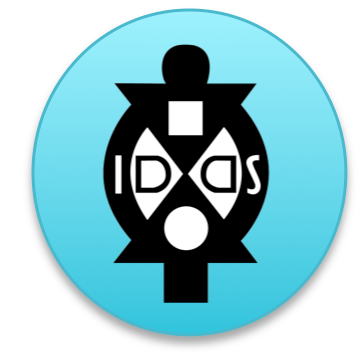 The Actual ScheduleDuring the summit, we know pieces change (and should change) based on participant needs.  Though the schedule will likely change, remember to:Be mindful of people doing procurement and plan ahead the best you can to give them the time they need to make sure you have the right materials, transport, budget, or space you need.  Some things may be able to adapt easily and some may not depending on local context, funding, timing, and ability.Record what you actually did, how much time it took, and any lessons learned.  This will be an invaluable resource for future organizers who want to do a summit so they know how much or little time a session actually takes and/or if there are any cool or special things you did that you think would be helpful for next go around. We would love to learn from what you did!  Please upload any and all PPTs or helpful teaching materials you used onto the Google drive in the most relevant folders linked below.  Be sure to name them in the order of “Session – Year Summit Name” (ex. “Design for [x] – 2015 Zero Waste) so we can keep them easily accessible. Introduction + Orientation which includes PPTs and materials for:Welcome + IntroIDDS History + PhilosophyDesign ProcessCultureIntroducing Communities + Projects to ParticipantsIDDS StoriesOrientation + LogisticsSector Information (such as health, ag, etc.)Framing the Problem Ask, Observe, TryMarket ActivityProblem Framing TreeSketch ModelingStakeholder AnalysisCreating the SolutionFeasibility + ExperimentationDesign RequirementsIdea GenerationPrototypingValue ChainsDeveloping a ProductDesign for [x]User FeedbackManufacturingSupply ChainsBusiness ModelsProject PlanningStories + PitchesActual ScheduleSummit Name:Summit Dates: Day 1Day 1Day 1Day 1Day 1TimeSessionType of SpaceLeaderNotes/Lessons LearnedDay 2Day 2Day 2Day 2Day 2TimeSessionType of SpaceLeaderNotes/Lessons LearnedDay 3Day 3Day 3Day 3Day 3TimeSessionType of SpaceLeaderNotes/Lessons LearnedDay 4Day 4Day 4Day 4Day 4TimeSessionType of SpaceLeaderNotes/Lessons Learned